DoD Class G Notification ASN # 2015-WSA-10-DoDDoD Class G Notification ASN # 2015-WSA-10-DoDDoD Class G Notification ASN # 2015-WSA-10-DoDDoD Class G Notification ASN # 2015-WSA-10-DoDProponent InformationProponent InformationProponent InformationProponent Information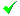 Sponsor:Sponsor:UNITED STATES NAVYAttn of:Attn of:COASTAL RIVERINE GROUP ONE SUAS PROGRAM (CRG-1)Address:Address:NOLF IB BLDG 184 BOX 357140Address 2:Address 2:City:City:IMPERIAL BEACHState:State:CAPostal Code:Postal Code:92135Telephone:Telephone:(619) 437-9828Email:Email:joshua.vazquez@navy.milUnit Point of ContactUnit Point of ContactUnit Point of ContactUnit Point of ContactName:Name:LTJG Vazquez JoshuaUnit:Unit:Coastal Riverine group ONEPhone:Phone:(619) 437-9828Email:Email:joshua.vazquez@navy.milDeclarationsDeclarationsDeclarationsDeclarationsDeclaration (a)Declaration (a)Yes   Declaration (b)Declaration (b)Yes   Declaration (c)Declaration (c)Yes   Declaration (d)Declaration (d)Yes   Declaration (e)Declaration (e)Yes   Operational InformationOperational InformationOperational InformationOperational InformationType Of Unmanned Aircraft:Type Of Unmanned Aircraft:RQ-20 PUMALatitude/LongitudeLatitude/Longitude32-50-30.00N / 115-15-00.00W Dates and Times of OperationDates and Times of OperationStart10/22/2015End10/10/2017Map of Operations AreaMap of Operations AreaView AttachmentRemarksRemarksThe LAT/LONG provided is for a location bordering R-2512 to the south in El Centro, CA. The exact launch point will vary due that is a hand launch under 50 pound class 1 UAV. The airspeed is below 50Knots and operating altitude will be below 2000 ft AGL. West of the yellow line the UAV will operate below 1200 ft. AGL. Reference the attached map for airspace boundaries. 